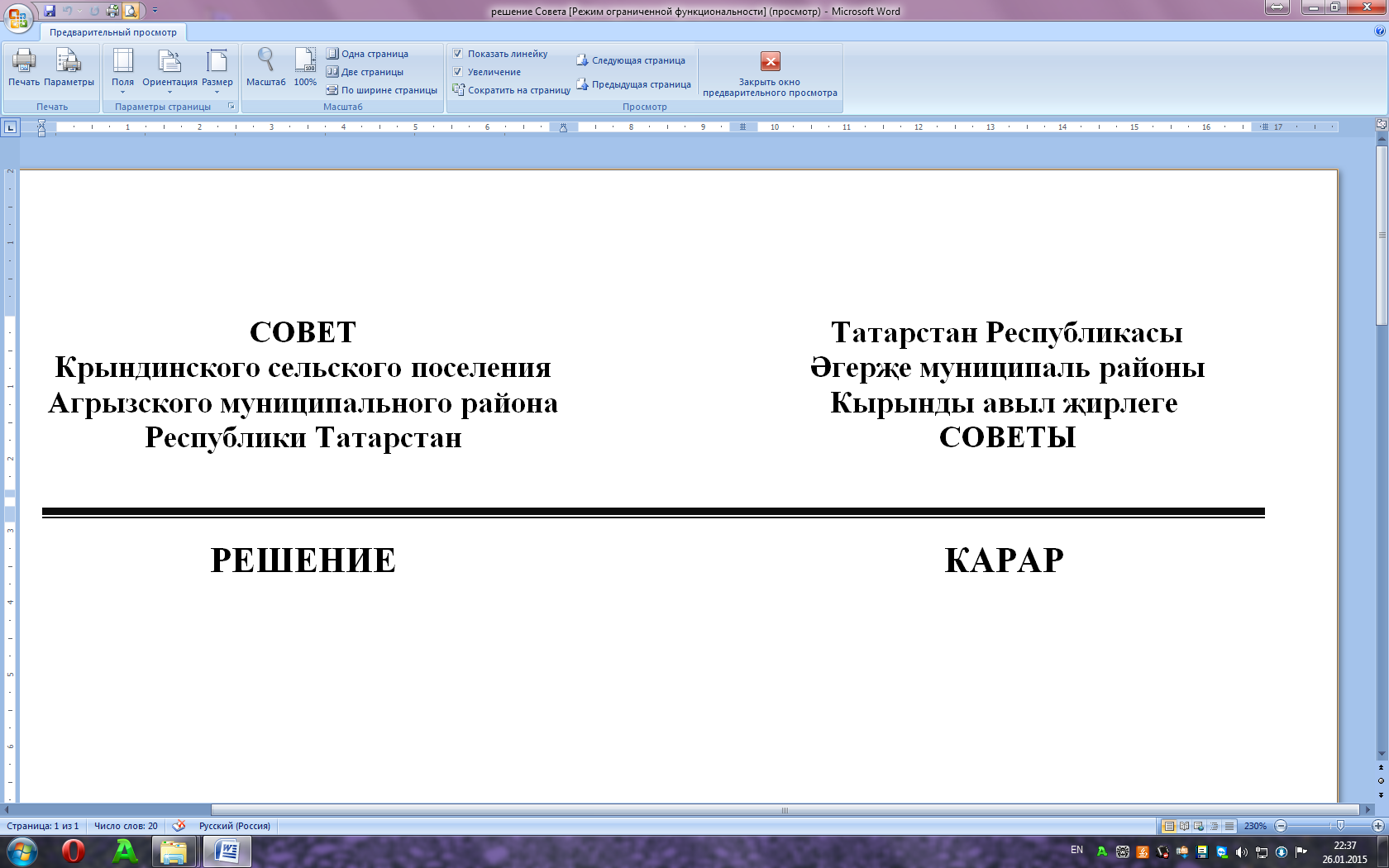 О назначении местного референдума на территории Крындинского сельского поселения по вопросу введения и использованиясредств самообложения гражданВ  соответствии со статьей 15 Федерального закона от 12 июня 2002 года  № 67-ФЗ «Об основных гарантиях избирательных прав и права на участие в референдуме граждан Российской Федерации», статьями 22,  56 Федерального закона от 06 октября 2003 года № 131-Ф3 «Об общих принципах организации местного самоуправления в Российской Федерации», статьи 18 Закона Республики Татарстан от 24 марта 2004 года № 23-ЗРТ «О местномреферендуме», статьями 10, 11 Устава муниципального образования «Крындинское сельское поселение» Агрызского муниципального района Республики Татарстан, Постановлением Кабинета Министров Республики Татарстан от 22 ноября 2013 года № 909 «Об утверждении Порядка предоставления из бюджета Республики Татарстан иных межбюджетных трансфертов бюджетам муниципальных образований Республики Татарстан на решение вопросов местного значения, осуществляемое с привлечением средств самообложения граждан», на основании решения Совета Крындинского сельского поселения Агрызского муниципального района Республики Татарстан от 28.08.2018 № 41-3 «Об инициативе проведения местного референдума», постановления  Исполнительного комитета   Крындинского сельского поселения от 28.08.2018 № 8 «Об инициативе проведения местного референдума», Совет Крындинского сельского поселения Агрызского муниципального района Республики Татарстан  РЕШИЛ:1. Назначить на 18 ноября 2018 года местный референдум по вопросу введения самообложения граждан на территории Крындинского сельского поселения Агрызского муниципального района Республики Татарстан.  2. Утвердить вопрос, выносимый на местный референдум: «Согласны ли Вы на введение средств самообложения в 2019 году в сумме 300 рублей с каждого совершеннолетнего жителя,зарегистрированного  по месту жительства на территории Крындинского сельского поселения, за исключением инвалидов I группы, престарелых граждан (достигших 80 лет), студентов, обучающихся по очной форме обучения, при наличии подтверждающих документов, лиц, призванных на срочную службу в ряды Российской Армии, лиц, находящихся в местах лишения свободы  и направлением полученных средств на решение вопросов местногозначения по выполнению следующих работ:1.	 Ремонт и содержание дорог общего пользования в границах сельского поселения (приобретение щебня).2.	Благоустройство территории в населенных пунктах сельского поселения:   - установка обелиска в деревне Хороший Ключ; - установка обелиска в поселке Тукай.ДА                                                  НЕТ»3. Настоящее решение разместить на информационных стендах Совета Крындинского сельского поселения, на сайте Агрызского муниципального района в составе портала муниципальных образований Республики Татарстан http://agryz.tatarstan.ru и на официальном портале правовой информации Республики Татарстан http://pravo.tatarstan.ru.4.   Контроль за исполнением настоящего решения оставляю за собой.Председатель Совета И. И.ЗАКИРОВ01.10.2018с. Крынды№43-1с. Крынды